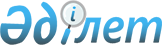 О внесении дополнений и изменений в приказ Министра юстиции Республики Казахстан от 11 декабря 2001 года № 150 "Об утверждении Инструкции по организации работы отделов (отделений, групп) специального учета исправительных учреждений Министерства юстиции Республики Казахстан"
					
			Утративший силу
			
			
		
					Приказ Министра юстиции Республики Казахстан от 25 февраля 2010 года № 65. Зарегистрирован в Министерстве юстиции Республики Казахстан 17 марта 2010 года № 6130. Утратил силу приказом Министра внутренних дел Республики Казахстан от 25 октября 2012 года № 572

      Сноска. Утратил силу приказом Министра внутренних дел РК от 25.10.2012 № 572.      В целях улучшения работы отделов (отделений, групп) специального учета исправительных учреждений уголовно-исполнительной системы органов юстиции Республики Казахстан, руководствуясь подпунктом 3) пункта 2 статьи 7 Закона Республики Казахстан "Об органах юстиции", ПРИКАЗЫВАЮ:



      1. Внести в приказ Министра юстиции Республики Казахстан от 11 декабря 2001 года № 150 "Об утверждении Инструкции по организации работы отделов (отделений, групп) специального учета исправительных учреждений Министерства юстиции Республики Казахстан" (зарегистрированный в Реестре государственной регистрации нормативных правовых актов за № 1719, опубликованном в Бюллетене нормативных правовых актов центральных исполнительных и иных государственных органов Республики Казахстан от 2002 года № 13-14) следующие дополнения и изменения:



      в заголовке, по всему тексту приказа и заголовке Инструкции по организации работы отделов (отделений, групп) специального учета исправительных учреждений Министерства юстиции Республики Казахстан (далее - Инструкция), после слов "исправительных учреждений" дополнить словами "и следственных изоляторов (в части исполнения наказания в виде ареста)";



      в пункте 1 Инструкции:



      после слов "(далее - ИУ)" дополнить словами "и следственных изоляторов (далее - СИ) в части исполнения наказания в виде ареста,";



      внесены изменения в заголовок инструкции и текст пункта 1 на государственном языке, текст на русском языке не изменяется;



      в пункте 1 после слова "свободы" дополнить словом ", аресту,";



      в пункте 2:



      в подпунктах 1), 3), 8) после аббревиатуры "ИУ" дополнить аббревиатурой ", СИ";



      внесены изменения в текст подпунктов 1), 3), 9) пункта 2 на государственном языке, текст на русском языке не изменяется;



      в подпункте 4) после слова "режимов" дополнить словами ", другие СИ";



      внесены изменения в текст подпункта 4) пункта 2 на государственном языке, текст на русском языке не изменяется;



      в пунктах 3, 5, 7, 10, 11, 12, 16, 23, 25, 26, 28, 29, 34, 48, 51, 54, 60, 61, 66, 67, 69, 70, 78, 84, 86, 87, 92, 97, 100, 101, 112, 113, 116, 117 после аббревиатуры "ИУ" дополнить аббревиатурой ", СИ";



      внесены изменения в текст пунктов 3, 5, 7, 10, 11, 12, 16, 23, 25, 26, 28, 29, 34, 48, 51, 54, 60, 61, 66, 67, 69, 70, 78, 84, 86, 87, 92, 97, 100, 101, 112, 113, 116, 117 на государственном языке, текст на русском языке не изменяется;



      пункт 15 изложить в следующей редакции:

      "15. Для осуществления контроля за своевременным освобождением из ИУ, СИ, а в ИУ за наступлением сроков, по отбытии которых возможно представление к условно-досрочному освобождению, замене неотбытой части срока лишения свободы более мягким наказанием и переводу в колонию-поселение, на каждого осужденного, прибывшего в ИУ, СИ составляется контрольно-сроковая карточка. Из этих карточек составляется контрольно-сроковая картотека. Контрольно-сроковая картотека на осужденных к аресту формируется отдельно. В конце каждого года из контрольно-сроковой картотеки ИУ (каждого месяца в СИ), для особого контроля выделяются карточки на осужденных, освобождающихся в следующем году (в следующем месяце в СИ), которые размещаются по датам окончания срока наказания (месяц, день).";



      дополнить пунктом 31-1 следующего содержания:

      "31-1. На каждого осужденного, прибывшего в исправительное учреждение, отделом (отделением, группой) специального учета составляется в электронном виде справка по личному делу осужденного (согласно приложению). Бумажный вариант справки по личному делу осужденного прилагается к материалам на перевод осужденного, а также вкладывается в конверт с личным делом при конвоировании осужденного. Справка по личному делу осужденного в описи личного дела не вносится.";



      в пункте 37 слова "удостоверение личности" заменить словами "документы, удостоверяющие личность,";



      пункт 45 изложить в следующей редакции:

      "45. Для временного пользования (на срок не более трех суток) личные дела выдаются работникам оперативного отдела (группы) ИУ, СИ, режимного отдела ИУ, отдела режима и охраны СИ. Выдача и возвращение дел производится под роспись в журнале с указанием времени и ф.и.о. работника.";



      в пункте 48 абзац второй изложить в следующей редакции:

      "Личные дела на совершивших побег из ИУ, СИ осужденных передаются в оперативный отдел (группу) ИУ, СИ и снимаются с учета отделов (отделений, групп) специального учета с постановкой на учет оперативного отдела (группы) ИУ, СИ. Дальнейшее хранение таких личных дел осуществляется оперативным отделом (группой) ИУ, СИ.";



      пункты 56, 57 исключить;



      пункт 58 изложить в следующей редакции:

      "58. К жалобам, ходатайствам осужденных на судебные акты в органы суда и прокуратуры отделом (отделением, группой) специального учета приобщаются копии судебных решений, включая ответы на ранее направленные жалобы.



      Предложения, заявления и жалобы осужденных к аресту, лишению свободы, смертной казни, адресованные в органы, осуществляющие контроль и надзор за деятельностью учреждений и органов, исполняющих наказания, цензуре не подлежат и не позднее одних суток (за исключением выходных и праздничных дней) направляются по принадлежности.";



      в подпункте 1) пункта 59 после слов "исправительной колонии," дополнить словами "следственном изоляторе,";



      пункт 65 дополнить абзацем следующего содержания:

      "Ответы, поступившие на обращения после освобождения осужденных, перенаправляются по месту их жительства, копии ответов приобщаются к личным делам.";



      в пункте 70 слово "(приложение)" исключить;



      в наименовании главы 7 слова "исправительных учреждений" заменить словами "ИУ, СИ";



      пункт 76 после слов "в январе и в июле," заменить словами "в первый рабочий день января и июля, а в отношении осужденных к аресту ежемесячно, не позднее 5 числа месяца,";



      пункт 77 после слова "свободы" дополнить словом ", ареста";



      дополнить пунктом 102-1 следующего содержания:

      "102-1. Осужденные, которым неотбытая часть лишения свободы заменена более мягким видом наказания, а также освобожденные осужденные, имеющие по приговору суда дополнительное наказание в виде запрета занимать определенные должности или заниматься определенной деятельностью, освобождаются из под стражи и следуют к месту отбывания наказания самостоятельно.

      Осужденному вручается предписание о выезде к месту отбывания наказания с указанием маршрута и времени прибытия для постановки на учет.

      Администрация ИУ, СИ направляет в уголовно-исполнительную инспекцию по месту убытия осужденного уведомление об его освобождении, характеристику, а также копию приговора для исполнения.";



      в пункте 103 слова "исправительного учреждения" заменить аббревиатурой "ИУ";



      пункт 105 после слова "родственников" дополнить словами "осужденного, являющегося гражданином иностранного государства, лицом без гражданства,";



      внесены дополнения в текст пункта 106 на государственном языке, текст на русском языке не изменяется;



      в пункте 112 слова "срок их хранения - постоянно" исключить;



      подпункт 2) пункта 113 после слова "пронумеровываются" дополнить словом "чернилами";



      пункт 115:



      после цифр "76" дополнить цифрами ", 63";



      после слова "вида" дополнить словами ", другой СИ";



      после слов "данном ИУ" дополнить аббревиатурой ", СИ";



      внесены изменения в текст пункта 115 на государственном языке, текст на русском языке не изменяется;



      в подпункте 2) пункта 116 слова "пунктом 4 ч.1" заменить словами "подпунктом 4) пункта 116";



      в пункте 119 слова "на специальных бланках (установленного образца)" и "(отделением, группой)" исключить;



      дополнить приложением к Инструкции согласно приложению к настоящему приказу.



      2. Начальникам территориальных управлений Комитета уголовно-исполнительной системы Министерства юстиции Республики Казахстан (далее - Комитет УИС) довести до сведения подчиненных им подразделений внесенные изменения и дополнения.



      3. Контроль за исполнением настоящего приказа возложить на председателя Комитета УИС.



      4. Настоящий приказ вводится в действие со дня государственной регистрации.      Министр юстиции

      Республики Казахстан                       Р. Тусупбеков

Приложение        

к приказу Министра юстиции

Республики Казахстан  

от 25 февраля 2010 года № 65

Приложение        

к Инструкции по организации

работы отделов (отделений,

групп) специального учета

исправительных учреждений

Министерства юстиции  

Республики Казахстан  

              Министерство юстиции Республики Казахстан

    Учреждение ____ Управления Комитета УИС по ________ области

                    Справка по личному делу № _____

                              осужденного                                                          ___________

                                                         |           |

                                                         |    Фото   |

      1. Ф.И.О. (полностью): __________________________  |    3х4    |

      2. Дата рождения: _______________________________  |           |

      3. Гражданство: _________________________________  |___________|

      4. Национальность: ___________________________________________

      5. Место рождения: ___________________________________________

      6. Адрес проживания до ареста: _______________________________

      7. Образование: ______________________________________________

      8. Место работы до ареста: ___________________________________

      9. Ранее судим _______________________________________________

                                дата, статья УК РК, каким судом, срок

      10. Задержан _________________________________________________

                      кем, дата, орган, вынесший постановление о задержании

      11. Арестован ________________________________________________

                              кем, дата, орган, вынесший постановление о

                                            задержании, дата и период

      ______________________________________________________________

                                  продления сроков ареста

      12. По настоящему делу осужден _______________________________

                                       дата, наименование судебного органа,

____________________________________________________________________

      вынесшего приговор, статьи УК РК, а также все решения судов апелляционной и

                                         надзорных инстанций      13. Начало срока: _________________

      14. Конец срока: __________________

      15. Формальный срок условно-досрочного освобождения: _________

      16. Формальный срок перевода на колонию-поселение: ___________

      17. Основание непредставления к условно-досрочному освобождению

либо переводу на колонию-поселение: ________________________________

      18. Условия содержания: ______________________________________

      19. Сведения о движении по личному делу: _____________________

                                                дата прибытия, наименование

____________________________________________________________________

                       учреждения, дата убытия, куда убыл, основание      в хронологическом порядке:

      20. Сведения о движении по уголовному делу: __________________

                                                  дата применения условно-

____________________________________________________________________

                    досрочного освобождения, перевода на колонию-поселение

____________________________________________________________________

         изменения вида режима, судебных решений (строго в хронологическом порядке)

      21. Сведения о поощрениях и взысканиях: ______________________

                                               Дата наложения взыскания,

____________________________________________________________________

                   объявления поощрения, их наименования, краткая фабула

      22. Краткая характеристика, вывод: ___________________________

      23. Сведения о родственниках _________________________________

                                   Ф.И.О., степень родства и адрес проживания      Начальник учреждения                       _________________
					© 2012. РГП на ПХВ «Институт законодательства и правовой информации Республики Казахстан» Министерства юстиции Республики Казахстан
				